Релаксационные игры для детей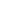 Обучить ребенка расслаблению – не такая простая задача, какой она кажется на первый взгляд. Дети хорошо знают, что такое сесть, встать, пробежаться, но что значит расслабиться – им не совсем понятно. Поэтому в основу некоторых игр для релаксации положен самый простой способ обучения этому состоянию. Он заключается в следующем правиле: после сильного напряжения мышц само собой следует их расслабление. Кроме этого принципа в нижеописанных играх используется и способность детей к фантазированию. Здесь нам помогает гармония души и тела: когда ребенок представляет себе что-нибудь очень приятное и спокойное, то его тело тоже расслабляется. Однако этот метод хорошо работает только с детьми, достигшими старшего дошкольного и младшего школьного возраста. Помимо специальных игровых упражнений на релаксацию хорошо использовать тактильный контакт с ребенком, также полезен массаж и просто растирание тела. 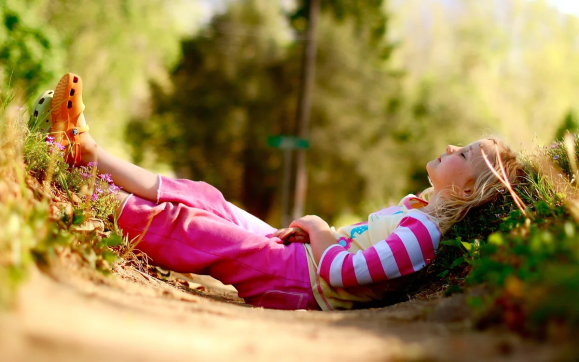 Драка Эта игра поможет ребенку расслабить мышцы нижней части лица и кистей рук, а также снять эмоциональное напряжение и выразить накопившуюся агрессию. Помогите ребенку представить такую ситуацию. Они с другом поссорились. Он страшно разозлился. Сейчас ему очень хочется задать другу хорошую трепку. Поэтому его кулаки крепко сжимаются, даже косточки побелели (пусть ребенок изобразит это, с силой сжав кулаки). Челюсти сомкнуты, в них чувствуется напряжение. (Это напряжение должен почувствовать ваш ребенок, сильно сжав зубы). От волнения перед дракой ребенок даже дыхание затаил (попросите его в этом состоянии задержать дыхание на несколько секунд). И тут посмотрел мальчик (девочка) на своего друга и вспомнил, как тот его однажды выручил. Может быть, не стоит драться? Выдохнул ребенок и расслабился (пусть ваш ребенок сделает то же самое). Вот теперь все вопросы можно решать спокойно. Примечание: Эту игру полезно использовать не только для релаксации, но и для коррекции агрессивного поведения. В ней есть важный коррекционный момент: радость расслабления (физическая и эмоциональная) связывается с решением не драться, а решать конфликты мирным путем. Рот на замок.Это упражнение поможет ребенку научиться расслаблять губы и нижнюю челюсть, изображая, как выглядит в действительности образное выражение "Рот на замок!". Пусть ребенок сильно сожмет губы. Теперь, не отпуская, подожмет их так, чтобы они совсем не были видны. Так нужно продержаться несколько секунд, радуя родителей тишиной, а затем можно расслабить губы. Обратите внимание ребенка, что теперь его губы стали снова мягкими и ненапряженными. Примечание: Эту игру желательно повторить несколько раз для большего эффекта. Чтобы ребенку не стало скучно, можно чередовать ее с аналогичной игрой "Слон", когда нужно вытягивать губы вперед трубочкой, изображая хобот слона, а затем расслаблять их.      Воздушный шарик Данная игра поможет научиться расслаблять мышцы живота. Для начала вспомните с ребенком, когда вы в последний раз надували воздушные шары. Как меняется шарик по мере поступления воздуха? Конечно, он увеличивается в размере и напрягается, стенки его становится непросто продавить пальцем. Теперь пусть ребенок представит себя таким воздушным шаром. Нужно сделать очень глубокий вдох и затаить дыхание. Попросите его положить руку на живот и почувствовать, стал ли он круглым и напряженным. Если стал, то можно выдохнуть и ощутить, как приятно, когда живот расслаблен. Повторите игру еще три-пять раз: напряжение на вдохе, задержка на несколько секунд, выдох и расслабление. Примечание: Обратите внимание на то, чтобы напрягался именно живот, проследите за плечами ребенка – они не должны подниматься. Второй важный момент – выдох должен быть сделан без усилия, воздух сам выйдет, если перестать напрягать живот.                 Волшебное путешествие По сути, это игра-медитация, помогающая расслабиться не только мышцами, но и душой, уносясь мыслями в заоблачные дали. Предложите ребенку сесть поудобнее и закрыть глаза. Можно включить какую-нибудь плавную, приятную мелодию (музыка обязательно должна быть без слов!). Объясните, что сейчас вы будете играть в волшебное путешествие. Попросите ребенка расслабиться, сделать глубокий вдох, выдох и постараться представить то, о чем вы ему будете говорить. А рассказать вы можете примерно следующее: "Представь себе, что мы сидим в комнате и смотрим в окно, а там синее-синее небо. По небу неторопливо плывут облака. Очень красиво. Вдруг мы видим, что одно пушистое облако приближается к нашему окну. Его форма напоминает пони. Мы залюбовались этим зрелищем, а облако подплыло совсем близко к нам. Смотри, оно машет нам лапкой, как будто приглашает присесть! Мы осторожно открываем окно и усаживаемся на теплое облако. Устраивайся поудобнее, ощути, как здесь мягко и уютно. Можно даже полежать. Куда же мы полетим? Наверное, надо подумать о месте, где тебе всегда хорошо. Подумай о таком месте. Облако стало двигаться. Вот уже наш дом кажется крошечным вдалеке, ниже пролетают стаи птиц. Удивительно хорошо. Вот, кажется, мы начинаем снижаться. Облако опускает нас на землю. Теперь ты можешь идти. Мы там, где ты спокоен и счастлив, где тебе очень хорошо. Посмотри, что там вокруг? Какие в этом месте запахи? Что ты слышишь? Есть ли здесь кроме тебя какие-то люди или животные? Тут ты можешь делать все, что хочешь. Побудь в этом месте еще немного, пока я посчитаю до десяти, а потом снова пойдем к облаку (медленно считайте от одного до десяти). Ну вот, нам пора возвращаться, залезай на облако. Мы снова летим по самому синему небу. Вот уже показался наш дом. Облако аккуратно подплывает к самому окну. Мы с тобой залезаем в нашу комнату прямо через окно. Мы благодарим облако за чудесную прогулку и машем ему рукой. Оно медленно уплывает вдаль. Когда я посчитаю до пяти, оно растворится в небе, а ты раскроешь глаза (считайте до пяти)". После того как ребенок откроет глаза, попросите его поделиться с вами впечатлениями от путешествия. Приятно ли ему было плавать на облаке? Какое место он себе представил? Каким оно было? Как он там себя чувствовал? Существует ли это место на самом деле или оно полностью создано его воображением? Примечание: Отнеситесь внимательно к рассказу ребенка – он может содержать очень важную информацию о том, где и от чего ребёнок чувствует себя наиболее комфортно. А это уже можно использовать не только для фантастических путешествий, но и для того, чтоб "сказку сделать былью".       Водопад света Эта игра также использует воображение ребенка. Она научит расслаблять свое тело и получать радость. Навыки этой игры уже более близки к способам релаксации, которыми пользуются взрослые. Итак, пусть ребенок удобно сядет (или ляжет), расслабится, несколько раз глубоко вдохнет и спокойно выдохнет. Дальше его задача – максимально ярко представить себе то, о чем вы ему говорите, ощутить это всем телом. Медленно, с паузами и очень мягкими интонациями поведайте ребенку вот о чем: "Представь себе, что ты стоишь у необыкновенного водопада. В нем нет воды, а вместо нее вниз струится мягкий солнечный свет. Подойди ближе к этому водопаду, встань под его струи. Почувствуй, как этот чудесный свет падает на твою голову. От него расслабляются все мышцы. Вот расслабленными стали лоб, рот, шея. Везде, где прошел такой световой луч, тело спокойное, теплое и как будто светится. Теплый свет стекает к плечам, к рукам - они стали очень податливыми, мягкими. Струйки света стекают по спине, и ты чувствуешь, как в ней исчезает напряжение. Водопад смывает напряжение и с твоей груди, с живота. Тебе приятно чувствовать, что ты спокойно и легко дышишь. Струйки света движутся по твоим рукам, локтям, пальцам. Нигде не остается даже капли зажатости. Свет течет и по ногам, к ступням, к пальцам ног... Теперь все твое тело светится теплым светом. Оно расслабленное и мягкое. Тебе легко дышится. Ты чувствуешь, как твое тело сбросило напряжение и наполняется свежими силами. Побудь под этим водопадом, пока я считаю до десяти, а потом ты откроешь глаза бодрый и отдохнувший". Примечание: Возможно, это упражнение не сразу получится у ребенка полностью. Не стоит огорчаться из-за этого. Периодические тренировки не пройдут даром. Но если же, наблюдая за ребенком во время этой медитации, вы не видите, как напряжение действительно волнообразно покидает его тело, то попробуйте повторить эту игру в другое время, желательно перед сном, когда ребенок уже находится в спокойном, полусонном состоянии.             Моя жемчужина Образ жемчужины наиболее подходит для того, чтобы представить все то лучшее, ценное и уникальное, что имеется в каждом человеке. У кого-то эти качества на виду и окружающие могут их оценить, как жемчуг, вставленный в серьги или кулоны. А кто-то скрывает их, как в морской раковине, под своей скромностью, уединением, внешней непримечательностью. Но они есть у каждого, и важно, чтобы ребенок знал это. До того как вы начнете играть, было бы неплохо, чтобы ребенок освежил в своей памяти образ морской жемчужины. Можно объяснить ему историю происхождения жемчуга, порекомендовать родителям сходить в ювелирный магазин на экскурсию. Если вы будете проводить игру "Моя жемчужина" через какое-то время после этой мини-экскурсии, то образ в воображении ребенка будет более естественным и насыщенным. Итак, предложите ребенку сесть и расслабиться. Пусть он закроет глаза и несколько раз глубоко вдохнет и выдохнет. Теперь можно приглашать его в путешествие по внутренним просторам. Идеально, если в качестве музыкального сопровождения у вас найдется мелодия, включающая звуки моря (разумеется, без слов). Можно начинать рассказ-медитацию: "Душа каждого человека похожа на море. То она светлая и спокойная, солнечные блики светятся на ее поверхности, радуя окружающих. То налетит шторм, волны клокочут, крушат и сметают все, что подвернулось на их пути. В эти моменты окружающие могут бояться моря и избегать его. Но какая бы погода ни была, на дне моря все иначе. Давай попробуем опуститься в прозрачную бирюзовую толщу воды. Видишь, мимо нас проплывают стайкой маленькие блестящие рыбки? А вот морская звезда. Плывем еще глубже. Там, на самом дне моря, лежит истинное сокровище твоей души. Это жемчужина. Только ты можешь взять ее в руки. Подплыви ближе и рассмотри ее. Какой она излучает свет? Какие у нее размеры? На чем она лежит? Возьми ее аккуратно в руки. Такие жемчужины есть в душе и у других людей, но нигде нет даже двух одинаковых. Слышишь звуки? Наверное, она хочет сказать тебе что-то важное о тебе самом! Послушай ее внимательно, ведь она знает, что ты уникальный, хороший, особенный. Ты хорошо расслышал, что она тебе поведала? Если да, то бережно опусти жемчужину снова на дно твоей души. Поблагодари ее за то, что ты можешь чувствовать себя счастливым. Что ж, пора плыть обратно. Когда я посчитаю до десяти, ты подплывешь к поверхности моря, вынырнешь и откроешь глаза". Примечание: Эта игра незаметно выполнит сразу две задачи: снятие мышечного и эмоционального напряжения у ребенка и поднятие его самооценки, веры в свою уникальность и нужность.Достань звезду "Достать с неба звезду" означает в нашем языке сделать что-то невозможное, добиться успеха, осуществить мечту. Что ж, вы с ребенком этим и займетесь, используя свое воображение. В отличие от предыдущих игр ребенок должен удобно встать и закрыть глаза. Дальше он, как и раньше, будет пробовать представлять и делать то, о чем вы ему рассказываете. Если хотите, можете включить подходящую медленную музыку, которая станет звуковым фоном для ваших слов: "Представь себе, что ты стоишь на поляне. Над тобой – темное ночное небо, все усыпанное звездами. Они светят так ярко, что кажутся совсем близко. Поляна залита мягким, нежно-голубым светом. Люди говорят, что, когда звезда падает, нужно загадать желание, и оно обязательно сбудется. Еще говорят, что звезду нельзя достать. Но может быть, они просто не пробовали? Найди на небе мысленным взглядом самую яркую звезду. О какой твоей мечте она напоминает? Хорошенько представь себе, чего бы ты хотел. А теперь открой глаза, глубоко вдохни, затаи дыхание и постарайся дотянуться до звезды. Это не просто: тянись изо всех сил, напряги руки, встань на носочки. Так, еще немного, ты уже почти достал ее. Есть! Ура! Выдохни и расслабься, твое счастье в твоих руках! Положи свою звезду перед собой в красивую корзинку. Порадуйся, глядя на нее. Ты сделал что-то очень важное. Теперь можно немного отдохнуть. Закрой глаза. Снова мысленно посмотри на небо. Есть ли там еще звезды, напоминающие тебе о других заветных мечтах? Если есть, то внимательно присмотрись к выбранному светилу. А теперь открой глаза, вдохни и тянись к своей новой цели!" Таким образом, эту игру можно повторить несколько раз, пока у ребенка еще остаются какие-то важные мечты и желания. После того как вы поиграли, можно обсудить с ребенком картину, возникшую в его воображении. Если ребёнок захочет, то может даже поделиться с вами загаданными мечтами. Примечание: Эта игра, как вы уже поняли, сочетает в себе оба способа релаксации: и мысленную медитацию, и чередование сильного напряжения с расслаблением. Кроме этого в ней есть важный психологический смысл – она настраивает ребенка на достижение успеха, учит верить в свои возможности, не отказываться от мечты!